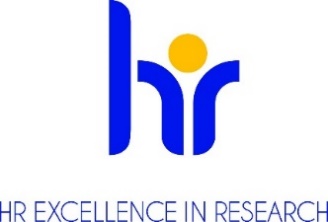 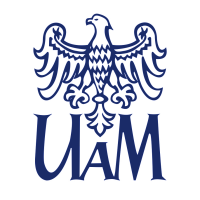 PROREKTOR KIERUJĄCA/Y SZKOŁĄ DZIEDZINOWĄNAUK PRZYRODNICZYCHUNIWERSYTETU IM. ADAMA MICKIEWICZA W POZNANIUOGŁASZAKONKURSna stanowisko adiunkt – stażysta podoktorski
na Wydziale BiologiiPodstawowe informacjeNr referencyjny konkursu (reference number): Dyscyplina naukowa (research field): Nauki BiologiczneWymiar czasu pracy (job status) (hours per week) i liczba godzin pracy w tygodniu w zadaniowym systemie czasu pracy:Pełny etatPodstawa nawiązania stosunku pracy i  przewidywany czas zatrudnienia (type of contract): Na czas określony, 2 lata, możliwe przedłużenie, w tym 6-miesięczny okres próbny. Przewidywany termin rozpoczęcia pracy (envisaged job starting date): Listopad 2023Miejsce wykonywania pracy (work location):Centrum Biologii Lasów, finansowane przez European Research Cuncil oraz Uniwersytet im. Adama Mickiewicza w Poznaniu, kierowane przez prof. Michała Bogdziewicza. Wydzial Biologii, Uniwersytet im. Adama Mickiewicza w Poznaniu,Ul. Uniwersytetu Poznańskiego 6, 61-614 Poznań, Poland. Termin, forma i miejsce złożenia aplikacji: (application deadline and how to apply)Podania prosimy składać na adres email: michalbogdziewicz@gmail.com; cytując numer ogłoszenia w tytule wiadomości. Aplikacje proszę składać do 30.11.2022.Wymagane dokumenty (required documents)Zgłoszenie kandydata do konkursu kierowane do prorektora ogłaszającego konkurs;Curriculum Vitae; Dyplomy lub zaświadczenia wydane przez uczelnie potwierdzające wykształcenie 
i posiadane stopnie lub tytuł naukowy (w przypadku stopni naukowych uzyskanych zagranicą - dokumenty muszą spełniać kryteria równoważności określone w art. 328 ustawy z dnia 20 lipca 2018 roku Prawo o szkolnictwie wyższym i nauce (Dz.U. z 2022 r. poz. 574 z późn. zmianami) Informacja o osiągnięciach badawczych, Informacje o dwóch osobach, które mogłyby wystawić referencje, zaznajomionych z osiągnięciami badawczymi kandydata, oraz ich adresy email. Inne dokumenty określone przez komisję konkursową.Zgoda na przetwarzanie danych osobowych następujacej treści : Zgodnie z art. 6 ust.1 lit a ogólnego rozporządzenia o ochronie danych osobowych z dnia 27 kwietnia 2016 r. (Dz. U. UE L 119/1 z dnia 4 maja 2016 r.) wyrażam zgodę na przetwarzania danych osobowych innych niż: imię, (imiona) i nazwisko; imiona rodziców; data urodzenia; miejsce zamieszkania (adres do korespondencji); wykształcenie; przebieg dotychczasowego zatrudnienia, zawartych w mojej ofercie pracy dla potrzeb aktualnej rekrutacji.";Warunki konkursu określone przez komisję konkursową Określenie kwalifikacji: (researcher profile) zgodnie z wytycznymi Euraxess: R2, R3Opis oferty pracy (offer description)O czym jest projekt?Zdolność lasów do wspierania bioróżnorodności i świadczenia usług ekosystemowych będzie zależeć od zdolności reprodukcyjnych drzew, które zmieniają się razem za zmianami klimatycznymi XXI wieku. Trendy bioróżnorodności będą regulowane przez płodność drzew; zdolność drzew do produkowania nasion i rozsiewania ich do siedlisk, w których populacje mogą przetrwać w przyszłości. Od lasów borealnych do lasów tropikalnych, a także w przypadku większości europejskich gatunków drzew, rozmnażanie odbywa się poprzez zsynchronizowaną, quasi-okresową zmienność w produkcji owoców, określaną mianem lat nasiennych (ang. masting). Pomimo kluczowej roli, jaką masting odgrywa w regeneracji roślin i szerszych procesach ekologicznych, nasze zrozumienie tego procesu jest szczątkowe. Słabe zrozumienie mechanizmów rządzących mastingiem stanowi wyzwanie dla przewidywania zmian w reprodukcji i funkcjonowaniu lasu. W związku z tym nie są dostępne wiarygodne modele prognostyczne, a nieprzewidywalna rekrutacja drzew stała się kluczową przeszkodą w zrozumieniu zmian w lasach. Prace w projekcie poszerzą naszą wiedzę na temat mechanizmów rządzących rozmnażaniem drzew i zapewnią narzędzia do przewidywania trajektorii rozmnażania się lasów w warunkach zmiany klimatu. Głównymi rezultatami będzie pierwszy eksperymentalny opis powstawania lat nasiennych na poziomie fizjologicznym. Będzie to również pierwszy test tego, jak zmienność wzorców lat nasiennych wpływa na trajektorie regeneracji lasów. Wraz z analizą globalnych wzorców produkcji nasion, nasza praca zapewni skokową zmianę w identyfikowaniu gatunków i regionów szczególnie narażonych w następstwie zmian klimatycznych. Grant ERC StG, kierowany przez Michała Bogdziewicza, który sfinansuje to stanowisko, obejmuje trzy pakiety prac: 1) eksperymenty w „common garden” w celu przetestowania fizjologicznych mechanizmów lat nasiennych (zob. Bogdziewicz i in. 2020, Ecology Letters, https://doi.org/ 10.1111/ele.13442), 2) powiązanie wzorców produkcji nasion w poszczególnych drzewach z ich dostosowaniem poprzez analizę molekularną, 3) analizę globalnych zbiorów danych w celu wyjaśnienia wpływu zmian klimatycznych na produkcję nasion w populacjach, gatunkach i biomach. Poszukujemy naukowców zainteresowanych tematem, którzy pomogą wykonać te pakiety robocze.Co oferujemy?● Okazję do stworzenia nowego miejsca na mapie naukowej. Wystartujemy z 5 osobami na początku 2023 r., a w ciągu pierwszych dwóch lat urośniemy do 10 osób. Centrum Biologii Lasów, które właśnie rusza, będzie tworzyć przestrzeń, która z jednej strony będzie respektować równowagę między życiem zawodowym a prywatnym, a z drugiej będzie centrum doskonałej ekologii roślin. ● Mamy długą historię pozyskiwania funduszy na nasze pomysły badawcze, mamy know-how do prowadzenia doskonałej nauki i staramy się ją publikować, aby uzyskać jak najszerszy rozgłos (patrz https://michalbogdziewicz.wordpress .com/).● Ambitny i nowatorski projekt badawczy w całości finansowany przez Europejską Radę ds. Badań Naukowych, Narodowe Centrum Nauki i Uniwersytet im. Adama Mickiewicza.● Przestrzeń i środki na rozwój własnych badań, w szerokim zakresie badań prowadzonych w Centrum. Zadania w grantach muszą zostać zrealizowane, ale ciekawość wymaga odpowiedzi. Masz mnóstwo pomysłów i pytań, które chciałbyś zadać i mamy nadzieję, że wspólnie je rozwiążemy.● Chcemy, abyś zbudował sieć i rozwijał się jako naukowiec. Oferujemy pełne pokrycie kosztów podróży związanych z badaniami, szkoleniami i rozpowszechnianiem wyników (np. konferencje, warsztaty).● Wsparcie w przeprowadzce do Poznania. Mamy anioła, który pomoże Ci we wszystkich praktycznych kwestiach, które są łatwe dla mieszkańców miasta a trudne dla nowoprzybyłych. ● Warsztaty wewnętrzne, imprezy integracyjne. Staramy się stworzyć przestrzeń do pracy, która będzie tętniąca życiem, otwarta i przyjazna.● Nowoczesna przestrzeń biurowa, komputery osobiste (Mac).● Wynagrodzenie ~10,900 zł/miesiąc (brutto). Kogo szukamy?Poszukujemy osoby, która jest ciekawa, jak funkcjonują rośliny i las, zna literaturę fachową i umie pracować z danymi. Poszukujemy gracza zespołowego z dużym zaangażowaniem, który potrafi doprowadzić pracę do pomyślnego końca. Wymagania formalne podane są podane poniżej.Czego oczekujemy?● Koordynacja projektu. Mamy nadzieję, że przekażemy Ci pakiet roboczy, a Ty upewnisz się, że zostanie to pomyślnie wykonane. W zależności od pakietu roboczego będzie to obejmować:1. Prace terenowe w Polsce i za granicą (m.in. Hiszpania, Wielka Brytania, Francja), zarówno w lasach, jak i we wspólnych ogrodach. Obejmuje to planowanie, logistykę i pobieranie próbek.2. Zarządzanie i analiza danych.3. Upowszechnianie wyników: publikacje i konferencje.● Współ/nadzorowanie uczniów.Wymagania i kwalifikacje (requirments and qualifications)Do konkursu mogą przystąpić osoby, spełniające wymogi określone w art. 113 ustawy z dnia 
20 lipca 2018 roku Prawo o szkolnictwie wyższym i nauce (Dz.U. z 2022 r. poz. 574 z późn. zmianami ) oraz spełniające następujące wymagania:1. Udowodnione doświadczenie w realizacji projektów naukowych. Z powodzeniem przeprowadziłeś badania i opublikowałeś je w renomowanym czasopiśmie. Przynajmniej jeden pierwszo-autorski artykuł jest koniecznością.2. Dobrze znasz literaturę z zakresu ekologii rozrodu roślin; wiedza o tym, co dzieje się w świecie ekologii lat nasiennych, będzie ważną zaletą, ale zachęcamy ekologów/biologów roślin ze wszystkich dziedzin do składania wniosków.3. Biegłość w statystyce, znajomość języka i środowiska R. Wiesz, jak korzystać z GLMM lub podobnych narzędzi; jak zarządzać zestawami danych za pomocą tidyverse lub podobnych.4. Praca zespołowa.5. Niezależność i ownership.6. Doktorat z biologii/biologii środowiskowej/ekologii/ekwiwalent.7. Biegła znajomość języka angielskiego.Wymagania językowe (required languages)język 	angielski poziom płynnyWymagane doświadczenie badawcze, badawczo-dydaktyczne lub dydaktyczne (required research experience)Ta oferta nie zawiera prowadzenia zajęć dydaktycznych. Wymagane doświadczenie badawcze jest opisane w innych sekcjach. Benefity (benefits)Poza ofertą opisaną w opisie oferty prace, następujące benefity są wspólne dla wszystkich pracowników UAM:wspieranie pracowników z niepełnosprawnościamielastyczny czas pracymożliwość pracy zdalnejdofinansowanie nauki językówdofinansowanie szkoleń i kursówdodatkowe dni wolne na kształcenieubezpieczenia na życieprogram emerytalnyfundusz oszczędnościowo – inwestycyjnypreferencyjne pożyczkidodatkowe świadczenia socjalnedofinansowanie wypoczynkudofinansowanie wakacji dzieci„13” pensjaKryteria kwalifikacyjne (eligibility criteria) Komisja konkursowa wybierze kandydatów na podstawie ocenianej zdolności do realizacji celów projektu, doświadczenia badawczego kandydatów, udokumentowanego doświadczenia i niezależności w prowadzeniu badań naukowych. Przebieg procesu wyboru (selection process) Rozpoczęcie prac komisji konkursowej nie później niż 14 dni po upływie daty złożenia dokumentów.Ocena formalna złożonych wniosków.  W przypadku braku wymaganych dokumentów, wezwanie do uzupełnienia dokumentacji lub dostarczenia dodatkowych dokumentów.Wyłonienie kandydatów do etapu rozmów.Rozmowa z kandydatami.Ogłoszenie wyników przez przewodniczącego komisji konkursowej oraz poinformowanie kandydatów o rozstrzygnięciu. Informacja zwierać będzie uzasadnienie oraz wskazanie mocnych i słabych stron kandydatów. Wraz z informacją kandydatom odesłane zostaną również złożone dokumenty.Perspektywy rozwoju zawodowegoPatrz opis oferty pracy. Klauzula informacyjna RODO :Zgodnie z art. 13 ogólnego rozporządzenia o ochronie danych osobowych z dnia 27 kwietnia 2016 r. (Dz. Urz. UE L 119 z 04.05.2016) informujemy, że:Administratorem Pani/Pana danych osobowych jest Uniwersytet im. Adama Mickiewicza  w Poznaniu 
z siedzibą: ul. Henryka Wieniawskiego 1, 61 - 712 Poznań.Administrator danych osobowych wyznaczył Inspektora Ochrony Danych nadzorującego prawidłowość przetwarzania danych osobowych, z którym można skontaktować się za pośrednictwem adresu 
e-mail: iod@amu.edu.pl.Celem przetwarzania Pani/ Pana danych osobowych jest realizacja procesu rekrutacji na wskazane stanowisko pracy.Podstawę prawną do przetwarzania Pani/Pana danych osobowych stanowi Art. 6 ust. 1 lit. a ogólnego rozporządzenia o ochronie danych osobowych z dnia 27 kwietnia 2016 r. oraz  Kodeks Pracy z dnia 
26 czerwca 1974 r. (Dz.U. z 1998r. N21, poz.94 z późn. zm.).Pani/Pana dane osobowe przechowywane będą przez okres 6 miesięcy od zakończenia procesu rekrutacji.Pani/Pana dane osobowe nie będą udostępniane innym podmiotom, za wyjątkiem podmiotów upoważnionych na podstawie przepisów prawa. Dostęp do Pani/Pana danych będą posiadać osoby upoważnione przez Administratora do ich przetwarzania w ramach wykonywania swoich obowiązków służbowych.Posiada Pani/Pan prawo dostępu do treści swoich danych oraz z zastrzeżeniem przepisów prawa, prawo do ich sprostowania, usunięcia, ograniczenia przetwarzania, prawo do przenoszenia danych, prawo do wniesienia sprzeciwu wobec przetwarzania, prawo do cofnięcia zgody w dowolnym momencie.Ma Pani/Pan prawo do wniesienia skargi do organu nadzorczego – Prezesa Urzędu Ochrony Danych Osobowych, ul. Stawki 2, 00 – 193 Warszawa.Podanie danych osobowych jest obligatoryjne w oparciu o przepisy prawa, w pozostałym zakresie jest dobrowolne.Pani/ Pana dane osobowe nie będą przetwarzane w sposób zautomatyzowany i nie będą poddawane profilowaniu.